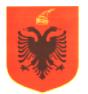 REPUBLIKA E SHQIPËRISËMINISTRIA E SHËNDETËSISË DHE MBROJTJES SOCIALEQËNDRA SHËNDETËSORE ____________Adresa_______________ e-mail -  _____________________Nr. ________ Prot.			                                                            ___________, më _________2020Lënda: Programi për parandalimin dhe kontrollin e Hipertensionit për vitin 2020-2022Hyrja Në QSH ___________ hipertensioni është një ndër arsyet më të shpeshta të konsultimit me mjekun dhe infermierin e familjes. Të dhënat tregojnë se në zonën e mbulimit prej 25.172 banorësh, 2200 janë të sëmurë kronikë që marrin mjekim rregullisht për HTA-në, ndër të cilët 95 janë raste të reja të evidentuar gjatë vitit 2019. Në këtë periudhë kohore jane realizuar 10.655 konsulta të lidhura me HTA-në. Duke marrë parasysh 1)shpeshtësinë e rasteve me HTA në punën e përditshme të ekipit të mjekësisë së familjes në qendrën tonë, 2)faktin që është situatë e parandalueshme përsa i takon faktorëve të riskut të lidhura me stilin e jetesës, 3)faktin që parandalimi dhe  kontrolli i hipertensionit çon në parandalimin e komplikacineve kardio-vaskulare  invalidizuese në mos vdekjeprurëse dhe 4)në  përmbushje të  kërkesave të  standardit optimal G2 për akreditimin e QSH-ve1 është ndërmarrë përpjekja për hartimin e programit për parandalimin dhe kontrollin e HTA-së në QSH ___________.Qëllimi i përgjithshëm:Parandalimi dhe kontrolli i hipertensionit në popullsinë e zonës së mbulimit të QSH ___________ nëpërmjet zbatimit të protokollit të parandalimit dhe të mjekimit e ndjekjes së pacientëve me HTA të dakordësuar nga ekipi i QSH ___________.Qëllimet specifike : Adresimi i faktorëve të riskut dhe parandalimi i hipertensionit në nivel individual, familje dhe komuniteti:Vlerësimi i riskut për të zhvilluar sëmundje kardio-vaskulare një herë në vit tek të gjithë pacientët mbi 35 vjeç që vijnë në QSH, këshillimi motivues  dhe dokumentimi në kartelën e pacientit,Matja rutinë e TA sipas procedurës standarde të matjes së TA (Aneksi 1) për çdo pacient mbi 18 vjeç që paraqitet në QSH/Ambulancë  pamvarësisht arësyes, dhe dokumentimi përkatës në kartelën e pacientit.Llogaritja e IMT-së dhe/ose perimetrit të belit për çdo pacient mbi 35 vjeç që paraqitet në QSH pamvarësisht arësyes dhe dokumentimi në kartelën e pacientit.Trajtimi dhe mbajtja në kontroll e Hipertensionit tek pacientët  hipertensivë për parandalimin e komplikacioneve duke synuar2: 70 % e pacientëve të vizituar me HTA plotësojnë standardin si më poshtë:Jo më i lartë se 140-90mmHG për personal vetëm me HTAJo më i lartë se 130-80mmHg për pacientët me risk të lartë Aktivitetet:1.Grup Kolegësh MF-Infermjer «Vlerësimi i riskut për të zhvilluar sëmundje kardio-vaskulare ».Qëllimi: Aftësimi i ekipit MF-infermjer të QSH ___________ për vlerësimin e riskut për të zhvilluar sëmundje kardio-vaskulare një herë në vit tek të gjithë pacientët mbi 35 vjeç që vijnë në QSH dhe dokumentimi në kartelën e pacientit sipas Modulit I – “Udhërrëfyesi i ndjekjes së rasteve për menaxhimin e sëmundjeve kardiovaskulare në bazë të gjetjeve të kontrollit mjekësor bazë për shtetasit e moshës 40-65 vjeç” (viti 2020)2.Grup Kolegësh me infermjerë të familjes (përfshirë infermierët e ambulancave) “Këshillimi për parandalimin dhe adresimin e faktorëve të riskut për HTA në nivel individual, familje dhe komuniteti”. Modulit II- “Udhërrëfyesi i ndjekjes së rasteve për menaxhimin e sëmundjeve kardiovaskulare në bazë të gjetjeve të kontrollit mjekësor bazë për shtetasit e moshës 40-65 vjeç”) (viti 2020)3.Grup Kolegësh Mjek- Infermier për njohjen për zbatim nga ekipi i QSH ___________ të Protokollit për diagnozën dhe mjekimin e HTA-së në KSHP, Shtator 2019, me qëllim :1) përmbushjen e treguesve të cilësisë së ndjekjes së pacientëve me hipertension (të sipërpërmendur tek qëllimi 2), dhe 2)të dakortësimit të ndarjes së detyrave ndërmjet MF dhe infermierit lidhur me parandalimin dhe kontrollin e Hipertensionit (Modeli për rolet e MF dhe Infermjerit në parandalimin dhe kontrollin e Hipertensionit, Udhërrëfyesi Klinik për KSHP: Hipertensioni. 2020, https://drive.google.com/drive/folders/1SRIiruxiiqqz62815XmpNO0a1pw58HPG?usp=sharing) 4.Vizita mbikqyrëse mbështetëse ndërmjet kolegëve në vendin e punës për aftësimin e ekipit mjek familje-infermjer në vlerësimin e riskut për të zhvilluar SK-V, për këshillimin motivues lidhur me faktorët e riskut,  për ndjekjen dhe këshillimin e individëve me HTA dhe dokumentimin përkatës. (2021, 2022)Përgjegjësitë:Koordinatori  i Cilësisë dhe Ekipi i cilësisë Përgatit dhe paraqet për miratim Drejtorit Programin për parandalimin dhe kontrollin e Hipertensionit.Përfshin në planin vjetor të trajnimeve të personelit Mjek dhe Infermier të QSH ___________ për vitin përkatës,  ato që parashikon Programi për parandalimin dhe kontrollin e HipertensionitPërgatit dhe paraqet për miratim Drejtorit planin e monitorimit të zbatimit të programit për parandalimin dhe kontrollin e Hipertensionit që do të bëhet çdo 6 muaj nga miratimi i këtij dokumenti.Propozon Drejtorit masa/aktivitete shtesë pas konsultimeve me stafin lidhur me parandalimin dhe kontrollin e Hipertensionit. KryeinfermierjaIdentifikon nevojat për aftësimin e infermjereve për: i)vlerësimin e riskut për të zhvilluar SKV, ii)këshillimin motivues për adresimin e faktorëve të riskut, iii)për ndjekjen dhe këshillimin e individëve me HTA dhe përiv)dokumentimin përkatës në kartelën e pacientit. Në përgjigje të nevojave të identifikuara:Mbështet dhe mundëson aftësimin e infermjereve i)nëpërmjet Grupeve të Kolegëve me infermierë dhe/ose mjekë familje dhe ii)trajnime jashtë QSH-së, Planifikon dhe ndjek zbatimin e vizitave mbikqyrëse mbështetëse në vendin e punës,Planifikon dhe siguron që të gjithë infermierët në mënyrë të vazhdueshme kanë në përdorim individual aparate tensioni funksionale, llogaritës të indeksit të masës trupore.Vlerëson dhe propozon koordinatorit të cilësisë nevoja të tjera për trajnime të personelit infermieror lidhur me zbatimin e aktiviteteve të Programit për parandalimin dhe kontrollin e Hipertensionit.DrejtoriMiraton Programin për parandalimin dhe kontrollin e Hipertensionit, propozuar nga Ekipi i cilesise.Miraton planin e propozuar nga Ekipi i cilësisë për monitorimin e zbatimit të Programit për parandalimin dhe kontrollin e hipertensionit  në QSH. Miraton planin për trajnime të personelit Mjek dhe Infermier lidhur me zbatimin e Programit për parandalimin dhe kontrollin e hipertensionit te propozuar nga Koordinatori i Cilesise.Komunikon dhe bashkëpunon me autoritetet dhe institucionet e tjera shëndetësore lidhur me zbatimin e masave të programit për parandalimin dhe kontrollin e HTA-së në QSH ___________.Mundëson sigurimin e pajisjeve, materialeve të nevojshme për zbatimin e Programit për parandalimin dhe kontrollin e Hipertensionit: në nivel ekipi të mjekësisë së familjes: Peshore, Matës gjatësie, Metër shirit për Perimetrin Abdominal, në nivel individual (përfshirë infermieret) aparat tensioni, llogaritës të indeksit të masës trupore si dhe materiale shkresore për Qendrën dhe në nivel ekipi: check-lista, fletëpalosje, regjistra, kartela etjShqyrton dhe miraton veprime shtese, lidhur me zbatimin e Programit për parandalimin dhe kontrollin e Hipertensionit sipas propozimit të Koordinatorit të cilësisë.Mjeku Mat TA sipas procedurës standard te çdo pacient mbi 18 vjeç që paraqitet në QSH/Ambulancë  pamvarësisht arsyes dhe bën dokumentimin e vlerave në kartelën e pacientit.Vlerëson riskun për të zhvilluar SKV për çdo pacient mbi 35 vjeç që vjen në QSH një herë në vit, bën këshillimin dhe dokumentimin përkatës në kartelën e pacientit.Bashkëpunon dhe mbështet në mënyrë motivuese infermieren e familjes që të aftësohet në vlerësimin e riskut për të zhvilluar SKV, për këshillimin motivues dhe dokumentimin përkatës.Bën ndjekjen dhe kontrollin e pacientëve me hipertension duke zbatuar me dokumentim në kartelën e pacientit protokollin e mjekimit për hipertensionin të dakortësuar nga ekipi i qendrës.Në bashkëpunim me pacientin dhe infermjeren e familjes harton planin e kujdesit për pacientin, duke përcaktuar kush bën çfarë.Informon dhe sqaron pacientin për arsyen, datën dhe orën e vizitës së  rikontrollit.Në bashkëpunim me infermjeren e familjes realizon të dokumentuar vlerësimin çdo 6 muaj të kontrollit dhe të ndjekjes së hipertensionit të çdo pacienti kundrejt treguesve të cilësisë (Qëllimi specifik 2).Infermieri Mat TA sipas procedurës standard te çdo pacient mbi 18 vjeç që paraqitet në QSH/Ambulance  pamvarësisht arsyes dhe bën dokumentimin e vlerave në kartelën e pacientit.Bën vlerësimin e riskut kardiovaskular për pacientët mbi 35 vjeç që vjen në QSH një here në vit, ofron këshillim lidhur me faktorët e riskut dhe bën dokumentimin përkatës  në kartelën e pacientit. Merr pjesë në hartimin e planit të kujdesit për pacientin në bashkëpunim me pacientin dhe mjekun e familjes..Ndjek me komunikim mbështetës dhe motivues me pacientin zbatimin nga ana e tij të planit të kujdesit të hartuar në bashkëpunim me të dhe MF.Siguron që  pacienti është  informuar për ditën e vizitës së  rikontrollit dhe e dokumenton në  kartelën e pacientit.I kujton pacientit ditën dhe orën e vizitës së  rikontrollit një  ditë  përpara.Në bashkëpunim me mjekun e familjes realizon të dokumentuar vlerësimin çdo 6 muaj të ndjekjes dhe kontrollit të hipertensionit të çdo pacienti me mjekim kundrejt treguesve të cilësisë (Qëllimi specifik 2)Merr pjesë në trajnimet për aftësimin në kryerjen e detyrave lidhur me aftësimin e tij në zbatimin e aktiviteteve të parashikuara në programin për parandalimin dhe kontrollin e e Hipertensionit.MONITORIMII Monitorimi i Aktiviteteve trajnuese: 1.Grup Kolegësh: Kqyrja e dosjes së facilitatorit/organizatorit për Listë-prezencën e takimeve dhe raporteve përkatëse në QKEV.2.Trajnime jashtë Qendrës Shëndetësore: çertifikatat e pjesëmarrjes në trajnime të akredituaraII Monitorimi i Parandalimit dhe ndjekjes së pacientëve me HTA 1.Kqyrja e kartelave mjekësore do të realizohet çdo 6 muaj, referuar "Procedurës së monitorimit të plotësimit të kartelave personale të pacientëve në përputhje me kërkesat e standardeve bazike" (Dokumenti:1_Stand_C1_1_F1_F3_G_1_1_G_1_2_G2_G3_H4_2_Procedura e monitorimit të kartelave të pacientëve) dhe Formularit të përshtatur me treguesit e monitorimit të  parandalimit dhe ndjekjes së  pacientëve me HTA (Dokumenti 2_Stand_C1_1_F1_F3_G_1_1_G_1_2_G2_G3_H4_2_Mjeti për monitorimin e kartelave të pacientëve) faqe x. Tabela: Treguesit/Formulari për monitorimin e parandalimit dhe të cilësisë së ndjekjes së pacientëve me hipertension nëpërmjet kqyrjes së kartelave mjekësore (K)2.Plani dhe Raportet e vizitave mbikqyrëse mbështetëse nga Kryeinfermierja dhe/ose Koordinatori i ClilësisëAneksi 1PROCEDURA-Standard E MATJES SË TENSIONIT ARTERIAL3Hapi 1 - Zgjidhni pajisjet e duhura: 	Një stetoskop cilësor Një manshetë me madhësi të përshtatshme Pjesët e aparatitNjë instrument matës i presionit të gjakut si një sfigmomanometër me balon manual për fryrje. Hapi 2 - Përgatitja e pacientit: Sigurohuni që pacienti të jetë i shtendosur duke i lejuar 5 minuta për t’u çlodhur para leximit të pare të vlerave të TA. Pacienti duhet të ulet me krahun e pozicionuar në nivel me zemrën dhe këmbët në dysheme. Hiqini veshjet e tepërta që mund të ndërhyjnë në manshetën ose të ngushtojnë rrjedhjen e gjakut në krah. Sigurohuni që ju dhe pacienti të mos flisni gjatë matjes. Hapi 3 - Zgjidhni madhësinë e duhur të manshetës: Shumica e gabimeve të matjes ndodhin duke mos marrë kohë për të zgjedhur madhësinë e duhur të manshetës. Vendosni manshetën përreth krahut të pacientit dhe përdorni vijën “INDEX” për të përcaktuar nëse masa e krahut të pacientit bie brenda zonës “RANGE”. Përndryshe, zgjidhni një manshetë tjetër të përshtatshme, më të vogël ose më të madhe. Një masë shumë e madhe e manshetës do të na japë rezultat jo të vërtetë - të ulët, një masë shumë e vogël e manshetës do të na japë një rezultat jo të vërtetë - të lartë. Hapi 4 - Vendoseni manshetën në krahun e pacientit: Palponi arterien brakiale dhe poziciononi manshetën në mënyrë që shënuesi “ARTERY” të përkojë mbi arterien brakiale. Mbylleni manshetën në mënyrë rigoroze rreth krahut. Për matjen e presionit arterial mund të përdoren edhe arteria radiale, dorsalis pedis ose popliteale. Hapi 5 - Pozicioni i stetoskopit: Në të njëjtën krah që vendosni manshetën, palponi krahun në fosën antekubike për të gjetur tingujt më të fortë të pulsit dhe vendosni membranën e stetoskopit mbi vendndodhjen e arteries brakiale. Hapi 6 - Fryni manshetën: Filloni të pomponi ballonin me valvulën e kontrollit të ajrit të mbyllur, ndërsa dëgjoni tingujt e pulsit. Kur mansheta është fryrë mjaftueshëm për të ndaluar rrjedhjen e gjakut, nuk dëgjohet asnjë tingull përmes stetoskopit. Matja duhet të lexojë 30 deri në 40 mmHg mbi leximin normal të personit. Nëse kjo vlerë është e panjohur, ju mund të fryni deri në 160-180mmHg. (Nëse tingujt e pulsit dëgjohen menjëherë, fryni në një presion më të lartë). Hapi 7 – Ngadalë shfryni manshetën:Filloni shfryrjen duke liruar lehtësisht valvulën e kontrollit të ajrit, rekomandohet që presioni të bjerë në 2-3 mmHg për sekondë, çdo shfryrje më e shpejtë mund të rezultojë në një matje të pasaktë. Hapi 8 - Dëgjimi i leximit sistolik: Shfaqja e parë e tingujve ritmike të pulsit (gjaku fillon të rrjedhë nëpër arterie) është presioni sistolik i pacientit. Hapi 9 - Dëgjoni leximin diastolik:Vazhdoni të dëgjoni se si bie presioni i manshetës dhe zbehen tingujt. Vini re se leximi i matësit kur ndalen tingujt ritmikë do të jetë leximi diastolik. Hapi 10 - Kontrolli i dyfishtë për saktësi:Rekomandohet matje në të dy krahët dhe merret mesatarja e leximeve. Për të kontrolluar sërish presionin dhe për saktësi, prisni rreth pesë minuta midis leximeve. Zakonisht, presioni i gjakut është më i lartë në mëngjes dhe më i ulët në mbrëmje. Nëse leximi i presionit të gjakut është një shqetësim, ose dyshohet për hipertension, mund të kërkohet një studim 24-orësh i presionit të gjakut për të vlerësuar profilin e përgjithshëm të presionit të gjakut të pacientit. Nëse pacienti ankohet për marrje mendsh, kontrolloni TA-në ulur dhe në këmbë (hipotensioni ortostatik). Mos i rrumbullakosni shifrat si p.sh. 120/70 mmg nëse është 124/76 mmg.Referenca1“Standardet e Cilësisë për Akreditimin e Institucioneve të Kujdesit Shëndetësor Parësor”, Urdhër i MSHMS, Nr. 35, datë 22.01.2021”, 2Kontratë për financimin e Qendrave Shëndetësore për vitin 20203Manuali “Përdorimi i pajisjeve të çantës së infermieres në Kujdesin Shëndetësor Parësor” viti  linku                                                                                                                          ………………………                                                                                                                                  ______________________                                                                                                                                  Drejtor AktivitetiPajtueshmëria me procedurënPajtueshmëria me procedurënPajtueshmëria me procedurënPajtueshmëria me procedurënPajtueshmëria me procedurënPajtueshmëria me procedurënPajtueshmëria me procedurënPajtueshmëria me procedurënPajtueshmëria me procedurënPajtueshmëria me procedurënMangësi të konstatuaraRekomandimeAktivitetiVlerëso nëse informacioni është në kartelën e pacientit me PO ose JOVlerëso nëse informacioni është në kartelën e pacientit me PO ose JOVlerëso nëse informacioni është në kartelën e pacientit me PO ose JOVlerëso nëse informacioni është në kartelën e pacientit me PO ose JOVlerëso nëse informacioni është në kartelën e pacientit me PO ose JOVlerëso nëse informacioni është në kartelën e pacientit me PO ose JOVlerëso nëse informacioni është në kartelën e pacientit me PO ose JOVlerëso nëse informacioni është në kartelën e pacientit me PO ose JOVlerëso nëse informacioni është në kartelën e pacientit me PO ose JOVlerëso nëse informacioni është në kartelën e pacientit me PO ose JOMangësi të konstatuaraRekomandimeAktivitetiK1K2K3K4K5K6K7K8K9K10Mangësi të konstatuaraRekomandime1.Vlerat e TA për çdo pacient mbi 18 vjeç që paraqitet për konsultë në QSH.2.Vlera e IMT-së/perimetrit të belit për çdo pacient mbi 35 vjeç që paraqitet në QSH.3.Vlerësimi i riskut kardiovaskular për pacientët mbi 35 vjeç një herë në vit.4.TA në vlera 140-90mmHG për individët vetëm me HTA5.130-80mmHg për pacientët me risk të lartë për SKV 6.Informimi i dokumentuar  i pacientit për datën, orën e vizitës së  rikontrollit. 